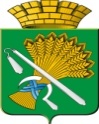 ГЛАВА КАМЫШЛОВСКОГО ГОРОДСКОГО ОКРУГАП О С Т А Н О В Л Е Н И Еот 03.07 .2015 года  № 998г. КамышловО проведении сезонной уборки и мероприятий по благоустройству на собственных и прилегающих территориях в летний период 2015 годаВ целях повышения уровня благоустройства, санитарного состояния территории Камышловского городского округа, руководствуясь «Схемой санитарной очистки и механизированной очистки улиц города Камышлова до 2020 года», Правилами благоустройства, обеспечения санитарного содержания территории Камышловского городского округа, утвержденными решением Думы Камышловского городского округа от 14 мая 2009 года № 297, на основании Устава Камышловского городского округа, глава Камышловского городского округа  ПОСТАНОВИЛ:1. Руководителям предприятий, организаций, учреждений города (всех форм собственности), предпринимателям, населению принять активное участие в уборке территории в летний период на собственных территориях, прилегающих территориях (до проезжей части дорог), закрепленных территориях. 2. Руководителям предприятий, организаций, учреждений, на которых возложено текущее содержание зеленых насаждений, а также владельцам индивидуальных домов обеспечить полную сохранность и квалифицированный уход за существующими зелеными насаждениями в пределах отведенной и прилегающей территорий, в том числе производить:- сезонную очистку территории от листьев, травы и веток;- полив газонов и насаждений;- скашивание трав и уничтожение сорной растительности;- посадку цветов и подсев трав;-санитарную и формовочную обрезку зеленых насаждений (по согласованию);- кронирование деревьев и кустарников, закрывающих видимость технических средств регулирования дорожного движения, электрические воздушные сети;- замену и удаление зеленых насаждений, посаженных с нарушением норм и причиняющих вред зданиям и сооружениям  (п.6.3.2. Правил).2.Обязать должностных лиц администрации, осуществляющих муниципальный контроль, привлекать к административной ответственности лиц, нарушающих Правила благоустройства, обеспечение санитарного содержания Камышловского городского округа, утвержденные решением Думы КГО от 14 мая 2009года  №297.3. Настоящее постановление опубликовать в газете «Камышловские известия» и разместить на официальном сайте администрации Камышловского городского округа.4. Контроль над выполнением настоящего постановления возложить на заместителя главы администрации Камышловского городского округа Тимошенко О.Л.Глава Камышловского городского округа                                   М.Н. Чухарев